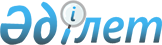 Об оказании социальной помощи для льготного проезда на пригородном автобусном транспорте (кроме такси) студентам из малообеспеченных семей, детям-сиротам, оставшимся без попечения родителей, проживающим в поселке Солнечный города Экибастуза и обучающимся по очной форме в высших и средних специальных учебных заведениях города Экибастуза
					
			Утративший силу
			
			
		
					Решение маслихата города Экибастуза Павлодарской области от 14 апреля 2010 года N 248/21. Зарегистрировано Управлением юстиции города Экибастуза Павлодарской области от 28 мая 2010 года N 12-3-269. Утратило силу решением маслихата города Экибастуза Павлодарской области от 21 августа 2014 года N 258/31      Сноска. Утратило силу решением маслихата города Экибастуза Павлодарской области от 21.08.2014 N 258/31.

      На основании подпункта 2 пункта 1 статьи 6 Закона Республики Казахстан "Об образовании", в целях оказания социальной помощи обучающимся, городской маслихат РЕШИЛ:



      1. Оказывать социальную помощь в размере 100 % от стоимости полного проездного билета для проезда на пригородном автобусном транспорте (кроме такси) студентам из малообеспеченных семей, детям-сиротам, оставшимся без попечения родителей, проживающим в поселке Солнечный города Экибастуза и обучающимся по очной форме в высших и средних специальных учебных заведениях города Экибастуза.



      2. Оказание данного вида социальной помощи производится при предоставлении в государственное учреждение "Отдел занятости и социальных программ акимата города Экибастуза" следующих документов:

      1) копия документа, удостоверяющего личность;

      2) копия книги регистрации граждан;

      3) копия регистрационного номера налогоплательщика;

      4) справка с места учебы;

      5) документ, подтверждающий статус;

      6) заявление с указанием номера лицевого счета в отделениях почтовой связи акционерного общества "Казпочта" или банках второго уровня.



      3. Настоящее решение вводится в действие по истечении десяти календарных дней после дня его первого официального опубликования.      Председатель сессии                        С. Лепехин      Секретарь городского маслихата             Г. Балтабекова
					© 2012. РГП на ПХВ «Институт законодательства и правовой информации Республики Казахстан» Министерства юстиции Республики Казахстан
				